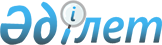 Түркістан облыстық мәслихатының 2021 жылғы 10 желтоқсандағы № 13/122-VІI "2022-2024 жылдарға арналған облыстық бюджет туралы" шешіміне өзгерістер енгізу туралы
					
			Мерзімі біткен
			
			
		
					Түркістан облыстық мәслихатының 2022 жылғы 14 қыркүйектегі № 17/204-VII шешімі. Қазақстан Республикасының Әділет министрлігінде 2022 жылғы 21 қыркүйекте № 29721 болып тiркелдi. Мерзімі өткендіктен қолданыс тоқтатылды
      Түркістан облыстық мәслихаты ШЕШТІ:
      1. Түркістан облыстық мәслихатының "2022-2024 жылдарға арналған облыстық бюджет туралы" 2021 жылғы 10 желтоқсандағы № 13/122-VІI (нормативтік құқықтық актілерді мемлекеттік тіркеу тізілімінде № 25905 болып тіркелген) шешіміне мынадай өзгерістер енгізілсін:
      көрсетілген шешімнің 1-тармағы жаңа редакцияда жазылсын:
      "1. Түркістан облысының 2022-2024 жылдарға арналған облыстық бюджеті тиісінше 1, 2 және 3-қосымшаларға сәйкес, оның ішінде 2022 жылға мынадай көлемде бекiтiлсiн:
      1) кiрiстер – 1 170 723 210 мың теңге, оның iшiнде:
      салықтық түсiмдер – 59 991 714 мың теңге;
      салықтық емес түсiмдер – 14 279 980 мың теңге;
      негізгі капиталды сатудан түсетін түсімдер – 5 323 мың теңге;
      трансферттер түсiмi – 1 096 446 193 мың теңге;
      2) шығындар – 1 209 036 280 мың теңге;
      3) таза бюджеттiк кредиттеу – - 29 762 391 мың теңге, оның ішінде:
      бюджеттік кредиттер – 9 543 722 мың теңге;
      бюджеттік кредиттерді өтеу – 39 306 113 мың теңге;
      4) қаржы активтерімен операциялар бойынша сальдо – 109 570 мың теңге, оның ішінде:
      қаржы активтерін сатып алу – 109 570 мың теңге;
      5) бюджет тапшылығы – - 8 660 249 мың теңге;
      6) бюджет тапшылығын қаржыландыру – 8 660 249 мың теңге.";
      көрсетілген шешімнің 2-тармағы жаңа редакцияда жазылсын:
      "2. 2022 жылға облыстық бюджетке және аудандық (облыстық маңызы бар қалалардың) бюджеттеріне кірістерді бөлу нормативтері келесідей мөлшерлерде белгіленсін: 
      ірі кәсіпкерлік субъектілерінен және мұнай секторы ұйымдарынан түсетін түсімдерді қоспағанда, заңды тұлғалардан алынатын корпоративтік табыс салығы бойынша аудандар (облыстық маңызы бар қалалар) бюджеттеріне - 50 пайыз;
      облыстық бюджетке басқа аудандардан (облыстық маңызы бар қалалардан) - 50 пайыз;
      төлем көзінен салық салынатын табыстардан ұсталатын жеке табыс салығы бойынша:
      Бәйдібек ауданының бюджетіне – 32,7 пайыз;
      Жетісай ауданының – 27,4 пайыз;
      Қазығұрт ауданының – 35,8 пайыз;
      Келес ауданының – 27,7 пайыз;
      Мақтаарал ауданының – 26,8 пайыз;
      Ордабасы ауданының – 19,2 пайыз;
      Отырар ауданының – 45,5 пайыз;
      Сайрам ауданының – 27,7 пайыз;
      Сарыағаш ауданының – 34,5 пайыз;
      Сауран ауданының – 45,7 пайыз;
      Төлеби ауданының – 29 пайыз;
      Түлкібас ауданының – 34,2 пайыз;
      Шардара ауданының – 47,3 пайыз;
      Арыс қаласының – 31,2 пайыз;
      Кентау қаласының – 18,9 пайыз;
      Түркістан қаласының – 37,1 пайыз;
      облыстық бюджетке:
      Бәйдібек ауданынан – 67,3 пайыз;
      Жетісай ауданынан – 72,6 пайыз;
      Қазығұрт ауданынан – 64,2 пайыз;
      Келес ауданынан – 72,3 пайыз;
      Мақтаарал ауданынан – 73,2 пайыз;
      Ордабасы ауданынан – 80,8 пайыз;
      Отырар ауданынан – 54,5 пайыз;
      Сайрам ауданынан – 72,3 пайыз;
      Сарыағаш ауданынан – 65,5 пайыз;
      Сауран ауданынан – 54,3 пайыз;
      Созақ ауданынан – 100 пайыз;
      Төлеби ауданынан – 71 пайыз;
      Түлкібас ауданынан – 65,8 пайыз;
      Шардара ауданынан – 52,7 пайыз;
      Арыс қаласынан – 68,8 пайыз;
      Кентау қаласынан – 81,1 пайыз;
      Түркістан қаласынан – 62,9 пайыз;
      төлем көзінен салық салынбайтын шетелдік азаматтар табыстарынан ұсталатын жеке табыс салығы бойынша Жетісай, Қазығұрт, Сайрам, Төлеби, Түлкібас аудандарынан және Кентау қаласынан басқа аудандар (облыстық маңызы бар қалалар) бюджеттеріне – 50 пайыз;
      Жетісай ауданының бюджетіне – 23,8 пайыз;
      Қазығұрт ауданының – 32,3 пайыз;
      Сайрам ауданының – 45,1 пайыз;
      Төлеби ауданының – 20,9 пайыз;
      Түлкібас ауданының – 31,2 пайыз;
      Кентау қаласының – 25,3 пайыз;
      облыстық бюджетке Жетісай, Қазығұрт, Сайрам, Төлеби, Түлкібас аудандарынан және Кентау қаласынан басқа аудандардан (облыстық маңызы бар қалалардан) – 50 пайыз;
      Жетісай ауданының бюджетінен – 76,2 пайыз;
      Қазығұрт ауданының – 67,7 пайыз;
      Сайрам ауданының – 54,9 пайыз;
      Төлеби ауданының – 79,1 пайыз;
      Түлкібас ауданының – 68,8 пайыз;
      Кентау қаласының – 74,7 пайыз;
      әлеуметтік салығы бойынша: 
      Бәйдібек ауданының бюджетіне – 37,7 пайыз;
      Жетісай ауданының – 45,3 пайыз;
      Қазығұрт ауданының – 37,3 пайыз;
      Келес ауданының – 49,4 пайыз;
      Мақтаарал ауданының – 74,3 пайыз;
      Ордабасы ауданының – 41,3 пайыз;
      Отырар ауданының – 50 пайыз;
      Сайрам ауданының – 32,2 пайыз;
      Сарыағаш ауданының – 42,2 пайыз;
      Сауран ауданының – 36,3 пайыз;
      Созақ ауданының – 16,7 пайыз;
      Төлеби ауданының – 42,4 пайыз;
      Түлкібас ауданының – 46,1 пайыз;
      Шардара ауданының – 47,8 пайыз;
      Арыс қаласының – 75,3 пайыз;
      Кентау қаласының – 39,5 пайыз;
      Түркістан қаласының – 65,2 пайыз;
      облыстық бюджетке:
      Бәйдібек ауданынан – 62,3 пайыз;
      Жетісай ауданынан – 54,7 пайыз;
      Қазығұрт ауданынан – 62,7 пайыз;
      Келес ауданынан – 50,6 пайыз;
      Мақтаарал ауданынан – 25,7 пайыз;
      Ордабасы ауданынан – 58,7 пайыз;
      Отырар ауданынан – 50 пайыз;
      Сайрам ауданынан – 67,8 пайыз;
      Сарыағаш ауданынан – 57,8 пайыз;
      Сауран ауданынан – 63,7 пайыз;
      Созақ ауданынан – 83,3 пайыз;
      Төлеби ауданынан – 57,6 пайыз;
      Түлкібас ауданынан – 53,9 пайыз;
      Шардара ауданынан – 52,2 пайыз;
      Арыс қаласынан – 24,7 пайыз;
      Кентау қаласынан – 60,5 пайыз;
      Түркістан қаласынан – 34,8 пайыз;
      төлем көзінен салық салынбайтын табыстардан ұсталатын жеке табыс салығы бойынша аудандар (облыстық маңызы бар қалалар) бюджеттеріне – 100 пайыз;
      өңірдің әлеуметтік-экономикалық дамуы мен оның инфрақұрылымын дамытуға жер қойнауын пайдаланушылардың аударымдары бойынша облыстық бюджетке – 100 пайыз.";
      көрсетілген шешімнің 7-тармағы жаңа редакцияда жазылсын:
      "7. Облыс әкімдігінің 2022 жылға арналған резервi 1 985 149 мың теңге сомасында бекітілсін."
      көрсетілген шешімнің 1-қосымшасы осы шешімінің қосымшасына сәйкес жаңа редакцияда жазылсын.
      2. Осы шешім 2022 жылдың 1 қаңтарынан бастап қолданысқа енгізіледі. 2022 жылға арналған облыстық бюджет 
					© 2012. Қазақстан Республикасы Әділет министрлігінің «Қазақстан Республикасының Заңнама және құқықтық ақпарат институты» ШЖҚ РМК
				
      Түркістан облыстық мәслихатының хатшысы

К. Балабиев
Түркістан облыстық мәслихаты
2022 жылғы 14 қыркүйектегі
№ 17/204-VII Шешімге қосымшаТүркістан облыстық мәслихатының
2021 жылғы 10 желтоқсандағы
№ 13/122- VІI шешіміне 1-қосымша
Санаты
Санаты
Атауы
Сомасы, мың теңге
Сыныбы
Сыныбы
Сомасы, мың теңге
Кіші сыныбы
Кіші сыныбы
Сомасы, мың теңге
1
1
1
1
2
3
І. Кірістер
1 170 723 210
Салықтық түсімдер
59 991 714
1
Салықтық түсімдер
59 991 714
01
Табыс салығы
38 800 626
1
Корпоративтік табыс салығы
6 730 265
2
Жеке табыс салығы
32 070 361
03
Әлеуметтiк салық
20 122 535
1
Әлеуметтік салық
20 122 535
05
Тауарларға, жұмыстарға және қызметтерге салынатын iшкi салықтар
1 068 553
3
Табиғи және басқа да ресурстарды пайдаланғаны үшiн түсетiн түсiмдер
1 016 280
4
Кәсiпкерлiк және кәсiби қызметтi жүргiзгенi үшiн алынатын алымдар
52 273
Салықтық емес түсiмдер
14 279 980
2
Салықтық емес түсiмдер
14 279 980
01
Мемлекеттік меншіктен түсетін кірістер
2 868 250
1
Мемлекеттік кәсіпорындардың таза кірісі бөлігінің түсімдері
90 521
3
Мемлекет меншігіндегі акциялардың мемлекеттік пакеттеріне дивидендтер
117 947
5
Мемлекет меншігіндегі мүлікті жалға беруден түсетін кірістер
115 000
7
Мемлекеттік бюджеттен берілген кредиттер бойынша сыйақылар
2 544 782
04
Мемлекеттік бюджеттен қаржыландырылатын, сондай-ақ Қазақстан Республикасы Ұлттық Банкінің бюджетінен (шығыстар сметасынан) ұсталатын және қаржыландырылатын мемлекеттік мекемелер салатын айыппұлдар, өсімпұлдар, санкциялар, өндіріп алулар
9 500 002
1
Мұнай секторы ұйымдарынан және Жәбірленушілерге өтемақы қорына түсетін түсімдерді қоспағанда, мемлекеттік бюджеттен қаржыландырылатын, сондай-ақ Қазақстан Республикасы Ұлттық Банкінің бюджетінен (шығыстар сметасынан) ұсталатын және қаржыландырылатын мемлекеттік мекемелер салатын айыппұлдар, өсімпұлдар, санкциялар, өндіріп алулар
9 500 002
06
Басқа да салықтық емес түсiмдер
1 911 728
1
Басқа да салықтық емес түсiмдер
1 911 728
Негізгі капиталды сатудан түсетін түсімдер
5 323
3
Негізгі капиталды сатудан түсетін түсімдер
5 323
01
Мемлекеттік мекемелерге бекітілген мемлекеттік мүлікті сату
5 323
1
Мемлекеттік мекемелерге бекітілген мемлекеттік мүлікті сату
5 323
Трансферттердің түсімдері
1 096 446 193
4
Трансферттердің түсімдері
1 096 446 193
01
Төмен тұрған мемлекеттiк басқару органдарынан трансферттер
229 096 847
2
Аудандық (облыстық маңызы бар қалалардың) бюджеттерден трансферттер
229 096 847
02
Мемлекеттiк басқарудың жоғары тұрған органдарынан түсетiн трансферттер
867 349 346
1
Республикалық бюджеттен түсетiн трансферттер
867 349 346
Функционалдық топ Атауы
Функционалдық топ Атауы
Функционалдық топ Атауы
Функционалдық топ Атауы
Функционалдық топ Атауы
Сомасы, мың теңге
Кіші функция 
Кіші функция 
Кіші функция 
Кіші функция 
Сомасы, мың теңге
Бюджеттік бағдарламалардың әкiмшiсi
Бюджеттік бағдарламалардың әкiмшiсi
Бюджеттік бағдарламалардың әкiмшiсi
Сомасы, мың теңге
Бағдарлама
Бағдарлама
Сомасы, мың теңге
1
1
1
1
2
3
II. Шығындар
1 209 036 280
01
Жалпы сипаттағы мемлекеттiк қызметтер
10 649 975
1
Мемлекеттiк басқарудың жалпы функцияларын орындайтын өкiлдi, атқарушы және басқа органдар
4 400 157
110
Облыс мәслихатының аппараты
210 414
001
Облыс мәслихатының қызметін қамтамасыз ету жөніндегі қызметтер
186 384
005
Мәслихаттар депутаттары қызметінің тиімділігін арттыру
4 596
113
Төменгі тұрған бюджеттерге берілетін нысаналы ағымдағы трансферттер
19 434
120
Облыс әкімінің аппараты
3 448 390
001
Облыс әкімінің қызметін қамтамасыз ету жөніндегі қызметтер
2 871 492
007
Ведомстволық бағыныстағы мемлекеттік мекемелер мен ұйымдардың күрделі шығыстары
169 633
009
Аудандық маңызы бар қалалардың, ауылдардың, кенттердің, ауылдық округтердің әкімдерін сайлауды қамтамасыз ету және өткізу
271 306
113
Төменгі тұрған бюджеттерге берілетін нысаналы ағымдағы трансферттер
135 959
282
Облыстың тексеру комиссиясы
510 970
001
Облыстың тексеру комиссиясының қызметін қамтамасыз ету жөніндегі қызметтер
510 970
752
Облыстың қоғамдық даму басқармасы
230 383
075
Облыс Қазақстан халқы Ассамблеясының қызметін қамтамасыз ету
230 383
2
Қаржылық қызмет
2 661 381
718
Облыстың мемлекеттік сатып алу басқармасы
143 761
001
Жергілікті деңгейде мемлекеттік сатып алуды басқару саласындағы мемлекеттік саясатты іске асыру жөніндегі қызметтер
142 967
003
Мемлекеттік органның күрделі шығыстары
794
751
Облыстың қаржы және мемлекеттік активтер басқармасы
2 517 620
001
Жергілікті бюджетті атқару және коммуналдық меншікті басқару саласындағы мемлекеттік саясатты іске асыру жөніндегі қызметтер
261 253
009
Жекешелендіру, коммуналдық меншікті басқару, жекешелендіруден кейінгі қызмет және осыған байланысты дауларды реттеу
9 508
113
Төменгі тұрған бюджеттерге берілетін нысаналы ағымдағы трансферттер
2 246 859
5
Жоспарлау және статистикалық қызмет
455 473
750
Облыстың стратегия және экономикалық даму басқармасы
455 473
001
Экономикалық саясатты, мемлекеттік жоспарлау жүйесін қалыптастыру мен дамыту саласындағы мемлекеттік саясатты іске асыру жөніндегі қызметтер
455 473
9
Жалпы сипаттағы өзге де мемлекеттiк қызметтер
3 132 964
269
Облыстың дін істері басқармасы
273 791
001
Жергілікті деңгейде дін істер саласындағы мемлекеттік саясатты іске асыру жөніндегі қызметтер
173 502
005
Өңірде діни ахуалды зерделеу және талдау
100 289
271
Облыстың құрылыс басқармасы
2 859 173
061
Мемлекеттік органдардың объектілерін дамыту
2 859 173
02
Қорғаныс
657 385
1
Әскери мұқтаждар
213 099
120
Облыс әкімінің аппараты
213 099
010
Жалпыға бірдей әскери міндетті атқару шеңберіндегі іс-шаралар
86 659
011
Аумақтық қорғанысты даярлау және облыс ауқымдағы аумақтық қорғаныс
126 440
2
Төтенше жағдайлар жөнiндегi жұмыстарды ұйымдастыру
444 286
120
Облыс әкімінің аппараты
125 965
012
Облыстық ауқымдағы жұмылдыру дайындығы және жұмылдыру
125 965
271
Облыстың құрылыс басқармасы
2 000
002
Жұмылдыру дайындығы мен төтенше жағдайлардың объектілерін дамыту
2 000
287
Облыстық бюджеттен қаржыландырылатын табиғи және техногендік сипаттағы төтенше жағдайлар, азаматтық қорғаныс саласындағы уәкілетті органдардың аумақтық органы
316 321
002
Аумақтық органның және ведомстволық бағынысты мемлекеттік мекемелерінің күрделі шығыстары
268 000
004
Облыс ауқымдағы төтенше жағдайлардың алдын алу және оларды жою
48 321
03
Қоғамдық тәртіп, қауіпсіздік, құқықтық, сот, қылмыстық-атқару қызметі
22 185 648
1
Құқық қорғау қызметi
22 185 648
252
Облыстық бюджеттен қаржыландырылатын атқарушы ішкі істер органы
16 452 345
001
Облыс аумағында қоғамдық тәртіптті және қауіпсіздікті сақтауды қамтамасыз ету саласындағы мемлекеттік саясатты іске асыру жөніндегі қызметтер
12 687 180
003
Қоғамдық тәртіпті қорғауға қатысатын азаматтарды көтермелеу
3 063
006
Мемлекеттік органның күрделі шығыстары
3 762 102
271
Облыстың құрылыс басқармасы
5 733 303
003
Ішкі істер органдарының объектілерін дамыту
5 733 303
04
Бiлiм беру
443 948 399
1
Бастауыш, негізгі орта және жалпы орта білім беру
67 907 709
753
Облыстың адами әлеуетті дамыту басқармасы
67 907 709
200
Мектепке дейінгі тәрбие мен оқыту ұйымдарының қызметін қамтамасыз ету және оларда медициналық қызмет көрсетуді ұйымдастыру
727 381
202
Мектепке дейінгі білім беру ұйымдарында мемлекеттік білім беру тапсырысын іске асыруға
67 180 328
2
Бастауыш, негізгі орта және жалпы орта білім беру
338 337 788
271
Облыстың құрылыс басқармасы
17 967 750
069
Қосымша білім беру объектілерін салу және реконструкциялау
10 000
086
Бастауыш, негізгі орта және жалпы орта білім беру объектілерін салу және реконструкциялау
17 957 750
285
Облыстың дене шынықтыру және спорт басқармасы
11 008 285
006
Балалар мен жасөспірімдерге спорт бойынша қосымша білім беру
10 293 823
007
Мамандандырылған бiлiм беру ұйымдарында спорттағы дарынды балаларға жалпы бiлiм беру
714 462
753
Облыстың адами әлеуетті дамыту басқармасы
309 361 753
003
Арнайы білім беретін оқу бағдарламалары бойынша жалпы білім беру
3 875 338
006
Мамандандырылған білім беру ұйымдарында дарынды балаларға жалпы білім беру
4 837 775
055
Балалар мен жасөспірімдерге қосымша білім беру
5 415 190
082
Мемлекеттік бастауыш, негізгі және жалпы орта білім беру ұйымдарында жалпы білім беру
237 105 693
203
Мемлекеттік орта білім беру ұйымдарында жан басына шаққандағы қаржыландыруды іске асыруға
58 127 757
4
Техникалық және кәсіптік, орта білімнен кейінгі білім беру
24 575 140
753
Облыстың адами әлеуетті дамыту басқармасы
23 380 020
024
Техникалық және кәсіптік білім беру ұйымдарында мамандар даярлау
22 837 076
089
Кәсіптік оқытуды ұйымдастыру
542 944
754
Облыстың қоғамдық денсаулық басқармасы
1 195 120
043
Техникалық және кәсіптік, орта білімнен кейінгі білім беру ұйымдарында мамандар даярлау
1 166 811
044
Техникалық және кәсіптік, орта білімнен кейінгі білім беру бағдарламалары бойынша оқитындарға әлеуметтік қолдау көрсету
28 309
5
Мамандарды қайта даярлау және біліктіліктерін арттыру
1 635 390
120
Облыс әкімінің аппараты
45 000
019
Сайлау процесіне қатысушыларды оқыту
45 000
753
Облыстың адами әлеуетті дамыту басқармасы
1 467 314
052
Нәтижелі жұмыспен қамтуды және жаппай кәсіпкерлікті дамытудың 2017 – 2021 жылдарға арналған "Еңбек" мемлекеттік бағдарламасы шеңберінде кадрлардың біліктілігін арттыру, даярлау және қайта даярлау
1 467 314
754
Облыстың қоғамдық денсаулық басқармасы
123 076
005
Кадрлардың біліктілігін арттыру және оларды қайта даярлау
123 076
6
Жоғары және жоғары оқу орнынан кейін бiлiм беру
1 217 587
753
Облыстың адами әлеуетті дамыту басқармасы
1 217 587
057
Жоғары, жоғары оқу орнынан кейінгі білімі бар мамандар даярлау және білім алушыларға әлеуметтік қолдау көрсету
1 217 587
9
Бiлiм беру саласындағы өзге де қызметтер
10 274 785
753
Облыстың адами әлеуетті дамыту басқармасы
10 274 785
001
Жергілікті деңгейде адами әлеуетті дамыту саласындағы мемлекеттік саясатты іске асыру жөніндегі қызметтер
1 036 114
005
Мемлекеттік білім беру ұйымдар үшін оқулықтар мен оқу-әдiстемелiк кешендерді сатып алу және жеткізу
5 048 738
007
Облыстық, аудандық (қалалық) ауқымдардағы мектеп олимпиадаларын, мектептен тыс іс-шараларды және конкурстар өткізу 
504 462
011
Балалар мен жасөспірімдердің психикалық денсаулығын зерттеу және халыққа психологиялық-медициналық-педагогикалық консультациялық көмек көрсету
1 472 659
019
Мемлекеттік білім беру мекемелеріне жұмыстағы жоғары көрсеткіштері үшін гранттар беру
34 000
029
Білім беру жүйесін әдістемелік және қаржылық сүйемелдеу
402 117
067
Ведомстволық бағыныстағы мемлекеттік мекемелер мен ұйымдардың күрделі шығыстары
1 125 793
080
Нұрсұлтан Назарбаев Қорының "EL UMITI" таланттарын анықтау және қолдау бастамасын іске асыру
168 456
086
Жетім баланы (жетім балаларды) және ата-анасының қамқорлығынсыз қалған баланы (балаларды) асырап алғаны үшін Қазақстан азаматтарына біржолғы ақша қаражатын төлеуге арналған төлемдер
8 271
087
Жетім баланы (жетім балаларды) және ата-аналарының қамқорынсыз қалған баланы (балаларды) күтіп-ұстауға қамқоршыларға (қорғаншыларға) ай сайынға ақшалай қаражат төлемі
474 175
05
Денсаулық сақтау
22 368 450
2
Халықтың денсаулығын қорғау
5 371 840
271
Облыстың құрылыс басқармасы
1 677 858
038
Деңсаулық сақтау объектілерін салу және реконструкциялау
1 677 858
754
Облыстың қоғамдық денсаулық басқармасы
3 693 982
007
Салауатты өмір салтын насихаттау
49 319
015
Қаржы лизингі шарттарында сатып алынған санитариялық көлік және сервистік қызмет көрсетуді талап ететін медициналық бұйымдар бойынша лизинг төлемдерін өтеу
1 612 611
041
Облыстардың жергілікті өкілдік органдарының шешімі бойынша тегін медициналық көмектің кепілдік берілген көлемімен қосымша қамтамасыз ету
2 031 793
042
Медициналық ұйымның сот шешімі негізінде жүзеге асырылатын жыныстық құмарлықты төмендетуге арналған іс-шараларды жүргізу
259
3
Мамандандырылған медициналық көмек
8 916 721
754
Облыстың қоғамдық денсаулық басқармасы
8 916 721
027
Халыққа иммундық профилактика жүргізу үшін вакциналарды және басқа медициналық иммундық биологиялық препараттарды орталықтандырылған сатып алу және сақтау
8 916 721
5
Медициналық көмектiң басқа түрлерi
75 015
754
Облыстың қоғамдық денсаулық басқармасы
75 015
029
Облыстық арнайы медициналық жабдықтау базалары
75 015
9
Денсаулық сақтау саласындағы өзге де қызметтер
8 004 874
754
Облыстың қоғамдық денсаулық басқармасы
8 004 874
001
Жергілікті деңгейде қоғамдық денсаулық сақтау саласындағы мемлекеттік саясатты іске асыру жөніндегі қызметтер
276 783
004
Медициналық денсаулық сақтау ұйымдарының күрделі шығыстары
7 550 620
008
Қазақстан Республикасында ЖИТС профилактикасы және оған қарсы күрес жөніндегі іс-шараларды іске асыру
56 313
016
Азаматтарды елді мекеннен тыс жерлерде емделу үшін тегін және жеңілдетілген жол жүрумен қамтамасыз ету
28 975
018
Денсаулық сақтау саласындағы ақпараттық талдамалық қызметтер
45 683
023
Медициналық және фармацевтикалық қызметкерлерді әлеуметтік қолдау
46 500
06
Әлеуметтiк көмек және әлеуметтiк қамсыздандыру
53 357 129
1
Әлеуметтiк қамсыздандыру
6 454 542
256
Облыстың жұмыспен қамтуды үйлестіру және әлеуметтік бағдарламалар басқармасы
3 239 596
002
Жалпы үлгідегі медициналық-әлеуметтік мекемелерде (ұйымдарда), арнаулы әлеуметтік қызметтер көрсету орталықтарында, әлеуметтік қызмет көрсету орталықтарында қарттар мен мүгедектерге арнаулы әлеуметтік қызметтер көрсету
645 188
012
Тірек-қозғалу аппаратының қызметі бұзылған балаларға арналған мемлекеттік медициналық-әлеуметтік мекемелерде (ұйымдарда), арнаулы әлеуметтік қызметтер көрсету орталықтарында, әлеуметтік қызмет көрсету орталықтарында мүгедек балалар үшін арнаулы әлеуметтік қызметтер көрсету
375 048
013
Психоневрологиялық медициналық-әлеуметтік мекемелерде (ұйымдарда), арнаулы әлеуметтік қызметтер көрсету орталықтарында, әлеуметтік қызмет көрсету орталықтарында психоневрологиялық аурулармен ауыратын мүгедектер үшін арнаулы әлеуметтік қызметтер көрсету
1 196 743
014
Оңалту орталықтарында қарттарға, мүгедектерге, оның ішінде мүгедек балаларға арнаулы әлеуметтік қызметтер көрсету
1 022 617
271
Облыстың құрылыс басқармасы
2 256 753
039
Әлеуметтік қамтамасыз ету объектілерін салу және реконструкциялау
2 256 753
753
Облыстың адами әлеуетті дамыту басқармасы
958 193
015
Жетiм балаларды, ата-анасының қамқорлығынсыз қалған балаларды әлеуметтік қамсыздандыру
830 024
016
Тәрбиелейтін мекемелердегі балалардың құқықтары мен мүдделерін қорғауды қамтамсыз ету
28 543
092
Патронат тәрбиешілерге берілген баланы (балаларды) асырап бағу
99 626
9
Әлеуметтiк көмек және әлеуметтiк қамтамасыз ету салаларындағы өзге де қызметтер
46 902 587
256
Облыстың жұмыспен қамтуды үйлестіру және әлеуметтік бағдарламалар басқармасы
46 763 782
001
Жергілікті деңгейде жұмыспен қамтуды қамтамасыз ету және халық үшін әлеуметтік бағдарламаларды іске асыру саласында мемлекеттік саясатты іске асыру жөніндегі қызметтер
250 501
007
Мемлекеттік органның күрделі шығыстары
1 400
018
Үкіметтік емес ұйымдарда мемлекеттік әлеуметтік тапсырысты орналастыру
249 576
044
Жергілікті деңгейде көші-қон іс-шараларын іске асыру
31 858
053
Кохлеарлық импланттарға дәлдеп сөйлеу процессорларын ауыстыру және келтіру бойынша қызмет көрсету
306 340
067
Ведомстволық бағыныстағы мемлекеттік мекемелер мен ұйымдардың күрделі шығыстары
87 016
113
Төменгі тұрған бюджеттерге берілетін нысаналы ағымдағы трансферттер
45 837 091
270
Облыстың еңбек инспекциясы бойынша басқармасы
113 500
001
Жергілікті деңгейде еңбек қатынасын реттеу саласындағы мемлекеттік саясатты іске асыру жөніндегі қызметтер
113 500
752
Облыстың қоғамдық даму басқармасы
25 305
050
Қазақстан Республикасында мүгедектердің құқықтарын қамтамасыз етуге және өмір сүру сапасын жақсарту
25 305
07
Тұрғын үй-коммуналдық шаруашылық
115 647 018
1
Тұрғын үй шаруашылығы
34 853 291
271
Облыстың құрылыс басқармасы
34 653 291
012
Коммуналдық тұрғын үй қорының тұрғын үйін жобалау және (немесе) салу, реконструкциялау
25 663 121
013
Инженерлік-коммуникациялық инфрақұрылымды жобалау, дамыту және (немесе) жайластыру
8 990 170
279
Облыстың энергетика және тұрғын үй-коммуналдық шаруашылық басқармасы
200 000
054
Жеке тұрғын үй қорынан алынған тұрғынжай үшін азаматтардың жекелеген санаттарына төлемдер
200 000
2
Коммуналдық шаруашылық
80 792 727
279
Облыстың энергетика және тұрғын үй-коммуналдық шаруашылық басқармасы
80 792 727
001
Жергілікті деңгейде энергетика және тұрғын үй-коммуналдық шаруашылық саласындағы мемлекеттік саясатты іске асыру жөніндегі қызметтер
372 549
032
Ауыз сумен жабдықтаудың баламасыз көздерi болып табылатын сумен жабдықтаудың аса маңызды топтық және жергілікті жүйелерiнен ауыз су беру жөніндегі қызметтердің құнын субсидиялау
3 262 451
113
Төменгі тұрған бюджеттерге берілетін нысаналы ағымдағы трансферттер
27 454 228
114
Төменгі тұрған бюджеттерге берілетін нысаналы даму трансферттері
49 703 499
3
Елді-мекендерді көркейту
1 000
279
Облыстың энергетика және тұрғын үй-коммуналдық шаруашылық басқармасы
1 000
041
Профилактикалық дезинсекция мен дератизация жүргізу (инфекциялық және паразиттік аурулардың табиғи ошақтарының аумағындағы, сондай-ақ инфекциялық және паразиттік аурулардың ошақтарындағы дезинсекция мен дератизацияны қоспағанда)
1 000
08
Мәдениет, спорт, туризм және ақпараттық кеңістiк
36 495 581
1
Мәдениет саласындағы қызмет
6 147 333
262
Облыстың мәдениет басқармасы
6 147 333
001
Жергiлiктi деңгейде мәдениет саласындағы мемлекеттік саясатты іске асыру жөніндегі қызметтер
122 528
003
Мәдени-демалыс жұмысын қолдау
796 328
005
Тарихи-мәдени мұраны сақтауды және оған қолжетімділікті қамтамасыз ету
1 037 996
006
Мемлекеттiк тiлдi және Қазақстан халқының басқа да тiлдерін дамыту
10 883
007
Театр және музыка өнерін қолдау
2 728 822
032
Ведомстволық бағыныстағы мемлекеттік мекемелер мен ұйымдардың күрделі шығыстары
658 166
113
Төменгі тұрған бюджеттерге берілетін нысаналы ағымдағы трансферттер
792 610
2
Спорт
18 555 884
271
Облыстың құрылыс басқармасы
12 080 062
017
Cпорт объектілерін дамыту
12 080 062
285
Облыстың дене шынықтыру және спорт басқармасы
6 475 822
001
Жергілікті деңгейде дене шынықтыру және спорт саласында мемлекеттік саясатты іске асыру жөніндегі қызметтер
119 383
002
Облыстық деңгейде спорт жарыстарын өткізу
172 128
003
Әр түрлі спорт түрлері бойынша облыстың құрама командаларының мүшелерін дайындау және республикалық және халықаралық спорт жарыстарына қатысуы
5 936 735
032
Ведомстволық бағыныстағы мемлекеттік мекемелер мен ұйымдардың күрделі шығыстары
247 576
3
Ақпараттық кеңiстiк
6 569 743
262
Облыстың мәдениет басқармасы
355 753
008
Облыстық кітапханалардың жұмыс істеуін қамтамасыз ету
355 753
752
Облыстың қоғамдық даму басқармасы
2 053 733
009
Мемлекеттік ақпараттық саясат жүргізу жөніндегі қызметтер
2 053 733
755
Облыстың цифрландыру, мемлекеттік қызметтер көрсету және архивтер басқармасы
4 160 257
001
Жергілікті деңгейде ақпараттандыру, мемлекеттік қызметтер көрсету, архив ісін басқару жөніндегі мемлекеттік саясатты іске асыру жөніндегі қызметтер
3 438 132
003
Архив қорының сақталуын қамтамасыз ету
625 243
008
"Цифрлық даму орталығы" мемлекеттік мекемесінің қызметін қамтамасыз ету
14 655
009
Мемлекеттік органның күрделі шығыстары
82 227
4
Туризм
4 183 701
271
Облыстың құрылыс басқармасы
3 602 285
089
Туризм объектілерін дамыту
3 602 285
284
Облыстың туризм басқармасы
581 416
001
Жергілікті деңгейде туризм саласында мемлекеттік саясатты іске асыру жөніндегі қызметтер
553 806
004
Туристік қызметті реттеу
27 610
9
Мәдениет, спорт, туризм және ақпараттық кеңiстiктi ұйымдастыру жөнiндегi өзге де қызметтер
1 038 920
752
Облыстың қоғамдық даму басқармасы
1 038 920
001
Жергілікті деңгейде қоғамдық даму саласында мемлекеттік саясатты іске асыру жөніндегі қызметтер
792 813
006
Жастар саясаты саласында іс-шараларды іске асыру
246 107
09
Отын-энергетика кешенi және жер қойнауын пайдалану
4 709 268
1
Отын және энергетика
4 709 268
279
Облыстың энергетика және тұрғын үй-коммуналдық шаруашылық басқармасы
4 709 268
007
Жылу-энергетикалық жүйені дамыту
4 005 000
081
Елді мекендерді шаруашылық-ауыз сумен жабдықтау үшін жерасты суларына іздестіру-барлау жұмыстарын ұйымдастыру және жүргізу
704 268
10
Ауыл, су, орман, балық шаруашылығы, ерекше қорғалатын табиғи аумақтар, қоршаған ортаны және жануарлар дүниесін қорғау, жер қатынастары
64 583 605
1
Ауыл шаруашылығы
50 340 943
255
Облыстың ауыл шаруашылығы басқармасы
47 809 991
001
Жергілікті деңгейде ауыл шаруашылығы саласындағы мемлекеттік саясатты іске асыру жөніндегі қызметтер
393 348
002
Тұқым шаруашылығын дамытуды субсидиялау
600 000
003
Мемлекеттік органның күрделі шығыстары
13 160
006
Басым дақылдардың өндірісін дамытуды субсидиялау
432 075
008
Cаны зиян тигізудің экономикалық шегінен жоғары зиянды және аса қауіпті зиянды организмдерге, карантинді объектілерге қарсы өңдеулер жүргізуге арналған пестицидтердің, биоагенттердiң (энтомофагтардың) құнын субсидиялау
521 410
010
Жеке және заңды тұлғаларға жеміс дақылдарының бактериялық күйігін жұқтырған жойылған жеміс-жидек дақылдарын отырғызу мен өсіру шығындарын өтеу
552
011
Мал қорымдарын (биотермиялық шұңқырларды) салуды, реконструкциялауды ұйымдастыру және оларды күтіп-ұстауды қамтамасыз ету
18 296
012
Ауру жануарларды санитариялық союды ұйымдастыру
18 759
013
Қаңғыбас иттер мен мысықтарды аулауды және жоюды ұйымдастыру
107 296
014
Ауыл шаруашылығы тауарларын өндірушілерге су жеткізу бойынша көрсетілетін қызметтердің құнын субсидиялау
20 000
018
Пестицидтерді (улы химикаттарды) залалсыздандыру
2 167
019
Инновациялық тәжірибені тарату және енгізу жөніндегі қызметтер
36 212
028
Уақытша сақтау пунктына ветеринариялық препараттарды тасымалдау бойынша қызметтер
42 000
029
Ауыл шаруашылық дақылдарының зиянды организмдеріне қарсы күрес жөніндегі іс- шаралар
23 520
030
Жануарлардың энзоотиялық ауруларының профилактикасы мен диагностикасына арналған ветеринариялық препараттарды, олардың профилактикасы мен диагностикасы жөніндегі қызметтерді орталықтандырып сатып алу, оларды сақтауды және аудандардың (облыстық маңызы бар қалалардың) жергілікті атқарушы органдарына тасымалдауды (жеткізуді) ұйымдастыру
537 659
036
Жануарлардың саулығы мен адамның денсаулығына қауіп төндіретін, алып қоймай залалсыздандырылған (зарарсыздандырылған) және қайта өңделген жануарлардың, жануарлардан алынатын өнім мен шикізаттың құнын иелеріне өтеу
30 000
039
Жануарлардың энзоотиялық ауруларының профилактикасы мен диагностикасы бойынша ветеринариялық іс-шаралар жүргізу
436 966
045
Тұқымдық және көшет отырғызылатын материалдың сорттық және себу сапаларын анықтау
25 000
047
Тыңайтқыштар (органикалықтарды қоспағанда) құнын субсидиялау
6 060 700
049
Ауыл шаруашылығы жануарларын сәйкестендіру жөніндегі іс-шараларды өткізу
22 732
050
Инвестициялар салынған жағдайда агроөнеркәсіптік кешен субъектісі көтерген шығыстардың бөліктерін өтеу
11 380 835
051
Агроөнеркәсіптік кешен субъектілерінің қарыздарын кепілдендіру мен сақтандыру шеңберінде субсидиялау
2 141 500
053
Мал шаруашылығы өнімдерінің өнімділігін және сапасын арттыруды, асыл тұқымды мал шаруашылығын дамытуды субсидиялау
12 821 480
056
Ауыл шаруашылығы малын, техниканы және технологиялық жабдықты сатып алуға кредит беру, сондай-ақ лизинг кезінде сыйақы мөлшерлемесін субсидиялау
5 970 700
057
Мал шаруашылығы саласында терең қайта өңдеуден өткізілетін өнімдерді өндіру үшін ауыл шаруашылығы өнімін сатып алуға жұмсайтын өңдеуші кәсіпорындардың шығындарын субсидиялау
800 000
070
Эпизоотияға қарсы іс-шаралар жүргізу
4 104 199
077
Ішкі нарыққа реттеушілік әсер ету үшін азық-түлік астығын өткізу кезінде агроөнеркәсіптік кешен саласындағы ұлттық компанияның шеккен шығыстарын өтеуді субсидиялау
1 069 425
113
Төменгі тұрған бюджеттерге берілетін нысаналы ағымдағы трансферттер
180 000
271
Облыстың құрылыс басқармасы
2 530 952
020
Ауыл шаруашылығы объектілерін дамыту
2 530 952
2
Су шаруашылығы
7 667 963
254
Облыстың табиғи ресурстар және табиғат пайдалануды реттеу басқармасы
75 217
002
Су қорғау аймақтары мен су объектiлерi белдеулерiн белгiлеу
75 217
255
Облыстың ауыл шаруашылығы басқармасы
7 592 746
068
Коммуналдық меншіктегі су шаруашылығы құрылыстарының жұмыс істеуін қамтамасыз ету
7 592 746
3
Орман шаруашылығы
3 959 734
254
Облыстың табиғи ресурстар және табиғат пайдалануды реттеу басқармасы
3 959 734
005
Ормандарды сақтау, қорғау, молайту және орман өсiру
3 959 734
5
Қоршаған ортаны қорғау
898 344
254
Облыстың табиғи ресурстар және табиғат пайдалануды реттеу басқармасы
898 344
001
Жергілікті деңгейде қоршаған ортаны қорғау саласындағы мемлекеттік саясатты іске асыру жөніндегі қызметтер
154 157
008
Қоршаған ортаны қорғау бойынша іс-шаралар
4 172
010
Ерекше қорғалатын табиғи аумақтарды күтіп-ұстау және қорғау
642 836
032
Ведомстволық бағыныстағы мемлекеттік мекемелер мен ұйымдардың күрделі шығыстары
97 179
6
Жер қатынастары
716 621
251
Облыстың жер қатынастары басқармасы
692 268
001
Облыс аумағында жер қатынастарын реттеу саласындағы мемлекеттік саясатты іске асыру жөніндегі қызметтер
110 051
113
Төменгі тұрған бюджеттерге берілетін нысаналы ағымдағы трансферттер
582 217
729
Облыстың жер инспекциясы басқармасы
24 353
001
Жергілікті деңгейде жердiң пайдаланылуы мен қорғалуын бақылау саласындағы мемлекеттік саясатты іске асыру жөніндегі қызметтер
24 353
9
Ауыл, су, орман, балық шаруашылығы, қоршаған ортаны қорғау және жер қатынастары саласындағы басқа да қызметтер
1 000 000
255
Облыстың ауыл шаруашылығы басқармасы
1 000 000
035
Азық-түлік тауарларының өңірлік тұрақтандыру қорларын қалыптастыру
1 000 000
11
Өнеркәсіп, сәулет, қала құрылысы және құрылыс қызметі
25 640 351
2
Сәулет, қала құрылысы және құрылыс қызметі
25 640 351
271
Облыстың құрылыс басқармасы
25 153 372
001
Жергілікті деңгейде құрлыс саласындағы мемлекеттік саясатты іске асыру жөніндегі қызметтер
316 507
114
Төменгі тұрған бюджеттерге берілетін нысаналы даму трансферттері
24 836 865
272
Облыстың сәулет және қала құрылысы басқармасы
326 811
001
Жергілікті деңгейде сәулет және қала құрылысы саласындағы мемлекеттік саясатты іске асыру жөніндегі қызметтер
184 824
113
Төменгі тұрған бюджеттерге берілетін нысаналы ағымдағы трансферттер
141 987
724
Облыстың мемлекеттік сәулет-құрылыс бақылауы басқармасы
160 168
001
Жергілікті деңгейде мемлекеттік сәулет-құрылыс бақылау саласындағы мемлекеттік саясатты іске асыру жөніндегі қызметтер
160 168
12
Көлiк және коммуникация
43 743 643
1
Автомобиль көлiгi
24 738 346
268
Облыстың жолаушылар көлігі және автомобиль жолдары басқармасы
24 738 346
002
Көлік инфрақұрылымын дамыту
9 489 012
003
Автомобиль жолдарының жұмыс істеуін қамтамасыз ету
15 060 567
028
Көлiк инфрақұрылымының басым жобаларын іске асыру
188 767
9
Көлiк және коммуникациялар саласындағы өзге де қызметтер
19 005 297
268
Облыстың жолаушылар көлігі және автомобиль жолдары басқармасы
19 005 297
001
Жергілікті деңгейде көлік және коммуникация саласындағы мемлекеттік саясатты іске асыру жөніндегі қызметтер
207 771
005
Әлеуметтiк маңызы бар ауданаралық (қалааралық) қатынастар бойынша жолаушылар тасымалын субсидиялау
287 244
113
Төменгі тұрған бюджеттерге берілетін нысаналы ағымдағы трансферттер
14 927 084
114
Төменгі тұрған бюджеттерге берілетін нысаналы даму трансферттері
3 583 198
13
Басқалар
79 976 899
3
Кәсiпкерлiк қызметтi қолдау және бәсекелестікті қорғау
4 865 967
254
Облыстың табиғи ресурстар және табиғат пайдалануды реттеу басқармасы
157 500
104
Инвестициялық салымдар кезінде балық шаруашылығы субъектісі шеккен шығыстардың бір бөлігін өтеу
157 500
278
Облыстың кәсіпкерлік және сауда басқармасы
2 281 937
004
"Бизнестің жол картасы-2025" бизнесті қолдау мен дамытудың мемлекеттік бағдарламасы шеңберінде жеке кәсіпкерлікті қолдау
69 267
006
"Бизнестің жол картасы-2025" бизнесті қолдау мен дамытудың мемлекеттік бағдарламасы шеңберінде кредиттер бойынша пайыздық мөлшерлемені субсидиялау
1 533 000
007
"Бизнестің жол картасы-2025" бизнесті қолдау мен дамытудың мемлекеттік бағдарламасы шеңберінде шағын және орта бизнеске кредиттерді ішінара кепілдендіру
500 000
008
Кәсіпкерлік қызметті қолдау
131 670
082
"Бизнестің жол картасы-2025" бизнесті қолдау мен дамытудың мемлекеттік бағдарламасы шеңберінде жаңа бизнес-идеяларды іске асыру үшін жас кәсіпкерлерге мемлекеттік гранттар беру
48 000
279
Облыстың энергетика және тұрғын үй-коммуналдық шаруашылық басқармасы
2 426 530
024
"Бизнестің жол картасы-2025" бизнесті қолдау мен дамытудың мемлекеттік бағдарламасы шеңберінде индустриялық инфрақұрылымды дамыту
2 426 530
9
Басқалар
75 110 932
256
Облыстың жұмыспен қамтуды үйлестіру және әлеуметтік бағдарламалар басқармасы
777 787
096
Мемлекеттік-жекешелік әріптестік жобалар бойынша мемлекеттік міндеттемелерді орындау
777 787
268
Облыстың жолаушылар көлігі және автомобиль жолдары басқармасы
42 896 438
096
Мемлекеттік-жекешелік әріптестік жобалар бойынша мемлекеттік міндеттемелерді орындау
42 896 438
271
Облыстың құрылыс басқармасы
15 863 643
078
Өңірлерді дамытудың 2025 жылға дейінгі мемлекеттік бағдарламасы шеңберінде инженерлік инфрақұрылымды дамыту
11 737 778
097
"Ауыл-Ел бесігі" жобасы шеңберінде ауылдық елді мекендердегі әлеуметтік және инженерлік инфрақұрылымдарды дамыту
4 125 865
278
Облыстың кәсіпкерлік және сауда басқармасы
98 910
001
Жергілікті деңгейде кәсіпкерлікті және сауданы дамыту саласындағы мемлекеттік саясатты іске асыру жөніндегі қызметтер
98 910
279
Облыстың энергетика және тұрғын үй-коммуналдық шаруашылық басқармасы
4 000 000
037
Өңірлерді дамытудың 2025 жылға дейінгі мемлекеттік бағдарламасы шеңберінде инженерлік инфрақұрылымды дамыту
4 000 000
285
Облыстың дене шынықтыру және спорт басқармасы
1 584 616
053
"Ауыл-Ел бесігі" жобасы шеңберінде ауылдық елді мекендердегі әлеуметтік және инженерлік инфрақұрылым бойынша іс-шараларды іске асыру
217 417
096
Мемлекеттік-жекешелік әріптестік жобалар бойынша мемлекеттік міндеттемелерді орындау
1 367 199
750
Облыстың стратегия және экономикалық даму басқармасы
600 000
003
Жергілікті бюджеттік инвестициялық жобалардың техникалық-экономикалық негіздемелерін және мемлекеттік-жекешелік әріптестік жобалардың, оның ішінде концессиялық жобалардың конкурстық құжаттамаларын әзірлеу немесе түзету, сондай-ақ қажетті сараптамаларын жүргізу, мемлекеттік-жекешелік әріптестік жобаларды, оның ішінде концессиялық жобаларды консультациялық сүйемелдеу
600 000
751
Облыстың қаржы және мемлекеттік активтер басқармасы
1 985 149
012
Облыстық жергілікті атқарушы органының резервi
1 985 149
753
Облыстың адами әлеуетті дамыту басқармасы
5 522 214
030
"Ауыл-Ел бесігі" жобасы шеңберінде ауылдық елді мекендердегі әлеуметтік және инженерлік инфрақұрылым бойынша іс-шараларды іске асыру
2 852 036
096
Мемлекеттік-жекешелік әріптестік жобалар бойынша мемлекеттік міндеттемелерді орындау
2 670 178
754
Облыстың қоғамдық денсаулық басқармасы
481 277
096
Мемлекеттік-жекешелік әріптестік жобалар бойынша мемлекеттік міндеттемелерді орындау
481 277
755
Облыстың цифрландыру, мемлекеттік қызметтер көрсету және архивтер басқармасы
914 359
096
Мемлекеттік-жекешелік әріптестік жобалары бойынша мемлекеттік міндеттемелерді орындау
914 359
756
Облыстың инвестиция және экспорт басқармасы
386 539
001
Жергілікті деңгейде инвестиция және экспорт қызметін дамыту саласындағы мемлекеттік саясатты іске асыру жөніндегі қызметтер
133 698
004
Индустриялық-инновациялық қызметті мемлекеттік қолдау шеңберінде іс-шаралар іске асыру
252 841
14
Борышқа қызмет көрсету
7 810 617
1
Борышқа қызмет көрсету
7 810 617
751
Облыстың қаржы және мемлекеттік активтер басқармасы
7 810 617
004
Жергілікті атқарушы органдардың борышына қызмет көрсету
7 709 330
016
Жергілікті атқарушы органдардың республикалық бюджеттен қарыздар бойынша сыйақылар мен өзге де төлемдерді төлеу бойынша борышына қызмет көрсету
101 287
15
Трансферттер
277 262 312
1
Трансферттер
277 262 312
751
Облыстың қаржы және мемлекеттік активтер басқармасы
277 262 312
007
Субвенциялар
258 853 935
011
Пайдаланылмаған (толық пайдаланылмаған) нысаналы трансферттерді қайтару
608 011
024
Заңнаманы өзгертуге байланысты жоғары тұрған бюджеттің шығындарын өтеуге төменгі тұрған бюджеттен ағымдағы нысаналы трансферттер
14 500 000
026
Заңнаманың өзгеруіне байланысты жоғары тұрған бюджеттен төмен тұрған бюджеттерге өтемақыға берілетін ағымдағы нысаналы трансферттер
2 111 015
053
Қазақстан Республикасының Ұлттық қорынан берілетін нысаналы трансферт есебінен республикалық бюджеттен бөлінген пайдаланылмаған (түгел пайдаланылмаған) нысаналы трансферттердің сомасын қайтару
1 189 351
III. Таза бюджеттiк кредиттеу 
-29 762 391
Функционалдық топ Атауы
Функционалдық топ Атауы
Функционалдық топ Атауы
Функционалдық топ Атауы
Функционалдық топ Атауы
Сомасы, мың теңге
Кіші функция
Кіші функция
Кіші функция
Кіші функция
Сомасы, мың теңге
Бюджеттік бағдарламалардың әкiмшiсi
Бюджеттік бағдарламалардың әкiмшiсi
Бюджеттік бағдарламалардың әкiмшiсi
Сомасы, мың теңге
Бағдарлама
Бағдарлама
Сомасы, мың теңге
Бюджеттік кредиттер 
9 543 722
07
Тұрғын үй-коммуналдық шаруашылық
955 364
1
Тұрғын үй шаруашылығы
955 364
279
Облыстың энергетика және тұрғын үй-коммуналдық шаруашылық басқармасы
955 364
087
Аудандардың (облыстық маңызы бар қалалардың) бюджеттеріне кондоминиум объектілерінің ортақ мүлкіне күрделі жөндеу жүргізуге кредит беру
955 364
10
Ауыл, су, орман, балық шаруашылығы, ерекше қорғалатын табиғи аумақтар, қоршаған ортаны және жануарлар дүниесін қорғау, жер қатынастары
8 588 358
1
Ауыл шаруашылығы
6 479 482
255
Облыстың ауыл шаруашылығы басқармасы
6 479 482
078
Ауылдық елді мекендер мен шағын қалаларда микрокредиттер беру үшін кредит беру
6 479 482
9
Ауыл, су, орман, балық шаруашылығы, қоршаған ортаны қорғау және жер қатынастары саласындағы басқа да қызметтер
2 108 876
750
Облыстың стратегия және экономикалық даму басқармасы
2 108 876
007
Мамандарды әлеуметтік қолдау шараларын іске асыру үшін жергілікті атқарушы органдарға берілетін бюджеттік кредиттер
2 108 876
Санаты
Санаты
Атауы
Сомасы, мың теңге
Сыныбы
Сыныбы
Сомасы, мың теңге
Кіші сыныбы
Кіші сыныбы
Сомасы, мың теңге
Бюджеттік кредиттерді өтеу
39 306 113
5
Бюджеттік кредиттерді өтеу
39 306 113
01
Бюджеттік кредиттерді өтеу
39 306 113
1
Мемлекеттік бюджеттен берілген бюджеттік кредиттерді өтеу
39 306 111
2
Бюджеттік кредиттердің сомаларын қайтару
2
IV. Қаржы активтерімен операциялар бойынша сальдо 
109 570
Функционалдық топ Атауы
Функционалдық топ Атауы
Функционалдық топ Атауы
Функционалдық топ Атауы
Функционалдық топ Атауы
Сомасы, мың теңге
Кіші функция
Кіші функция
Кіші функция
Кіші функция
Сомасы, мың теңге
Бюджеттік бағдарламалардың әкiмшiсi
Бюджеттік бағдарламалардың әкiмшiсi
Бюджеттік бағдарламалардың әкiмшiсi
Сомасы, мың теңге
Бағдарлама
Бағдарлама
Сомасы, мың теңге
Қаржы активтерін сатып алу 
109 570
13
Басқалар
109 570
9
Басқалар
109 570
284
Облыстың туризм басқармасы
109 570
065
Заңды тұлғалардың жарғылық капиталын қалыптастыру немесе ұлғайту
109 570
V. Бюджет тапшылығы (профициті)
-8 660 249
VI. Бюджет тапшылығын қаржыландыру (профицитін пайдалану)
8 660 249